Fourth Grade Supply List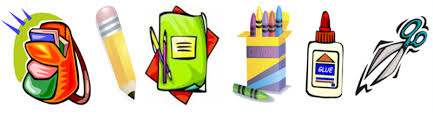 12 -- #2 pencils2 -- Glue sticks1 -- Kleenex/tissues1 -- Pink pearl eraser1 -- Box of colored pencils1 – Box of crayons1 -- Pencil sharpener with a top1 -- Pair of student scissors, blunt tip3 – Highlighter (yellow, green and pink)1 -- Homework folder1 -- Water color setWhite copy paper (20 lb. weight)Colored paper (20 lb. weight)3 -- Marble composition booksAdditional Classroom SuppliesKleenex/tissuesDisinfectant (cleaning) wipes (not baby wipes)Seasonal art supplies (brushes, water color oil pastels)Have a wonderful summer!  See you in August 16, 2021!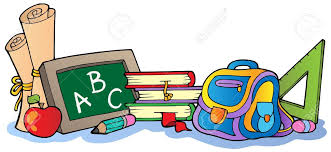 